共享仪器平台Zeiss LSM880活细胞长时程多点成像实战线上培训通知生物医学测试中心共享仪器平台将于2020年8月20日9:00-11:30举行超高分辨Zeiss LSM880共聚焦显微镜的线上培训，主要通过腾讯会议的形式进行。LSM880是最新的点扫描式激光共聚焦显微镜，配有Denifite Focus 2锁焦功能，针对活细胞成像可以在长时程范围内，更好的锁焦，避免样品脱焦造成带来的风险。同时Airyscan技术将高灵敏度、XYZ各维度高分辨率与快速图像采集速度集于一体，即使是厚样本也能获得分辨率为120nm（x，y）和350nm（z）的一个完美的光学切面，并能将信噪比（SNR）提升4–8倍，可以以更快的速度获得更多的结构信息， Airyscan Fast模式速度最高可达27fps（480 x 480像素）。培训仪器：Zeiss超高分辨倒置激光共聚焦显微镜LSM880培训内容：基本原理、活细胞多点成像、图像采集及参数设置、Ariyscan和Ariyscan Fast模式图像采集和参数设定等。培训时间：2020年8月20日 9:00-11:30报名截止时间：2020年8月19日16:30培训方式：腾讯会议（线上培训），报名成功后会将线上培训链接发送到您邮箱设备放置地点：清华大学生物技术馆1102B 联系方式：010-62798144 张老师联系邮箱：zhang-dan@mail.tsinghua.edu.cn报名方式：使用链接http://gxyqtsinghua.mikecrm.com/qkwO0wx或扫描二维码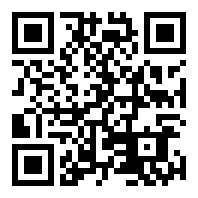                                              生物医学测试中心  共享仪器平台